	บันทึกข้อความ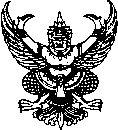 ส่วนราชการ  ฝ่ายอำนวยการ สำนักปลัดเทศบาล เทศบาลตำบลโป่งน้ำร้อน                                       ที่  -      	วันที่  11 มกราคม 2565            เรื่อง  รายงานการวิเคราะห์ผลคะแนน OIT จากการประเมิน ITA ของเทศบาลตำบลโป่งน้ำร้อนประจำปี
         งบประมาณ พ.ศ. 2564เรียน  นายกเทศมนตรีตำบลโป่งน้ำร้อน                     ตามที่เทศบาลตำบลโป่งน้ำร้อนได้เข้าร่วมการประเมินคุณธรรมและความโปร่งใสในการดำเนินงานของหน่วยงานภาครัฐ (ITA) ประจำปีงบประมาณ พ.ศ. 2564 นั้น ในส่วนของผลคะแนน OIT ซึ่งเป็นแบบวัดการเปิดเผยข้อมูลสาธารณะ ประกอบด้วยหัวข้อการประเมิน ITA ในข้อ 9. การเปิดเผยข้อมูล และข้อ 10. การป้องกันการทุจริต ซึ่งเทศบาลตำบลโป่งน้ำร้อนได้รับผลคะแนนในข้อ 9. การเปิดเผยข้อมูล 80.78 คะแนน จากคะแนนเต็ม 100 คะแนน และข้อ 10. การป้องกันการทุจริต 93.75 คะแนน จากคะแนนเต็ม 100 คะแนน เป็นคะแนนรวม 87.26 คะแนน รายละเอียดปรากฏตามมาตรการส่งเสริมคุณธรรมและความโปร่งใส ประจำปีงบประมาณ พ.ศ. 2565 เอกสารแนบท้ายซึ่งจะมีการวิเคราะห์ผลคะแนน OIT และผลคะแนนอื่น ๆ ในการประเมิน ITA ด้วย                      จึงเรียนมาเพื่อโปรดพิจารณา                                                                 ลงชื่อ                                                                                                                    (นางนราพร มิตรวิเชียร)                                                                                 หัวหน้าสำนักปลัด                                                                  ลงชื่อ                                                                                                                    (นายเสกสรรค์ แก้วเชื้อ)                                                                        ปลัดเทศบาลตำบลโป่งน้ำร้อนเห็นชอบตามเสนอพิจารณาดำเนินการในส่วนที่เกี่ยวข้องเพื่อให้ระดับคะแนนผ่านการประเมินต่อไป                                                                 ลงชื่อ                                                                                                                    (นายพินิจ เพชรน่าชม)                                                                       นายกเทศมนตรีตำบลโป่งน้ำร้อน			